Download the 90 Day Goals template from the resources page hereDownload the team goals ,template from our resources page here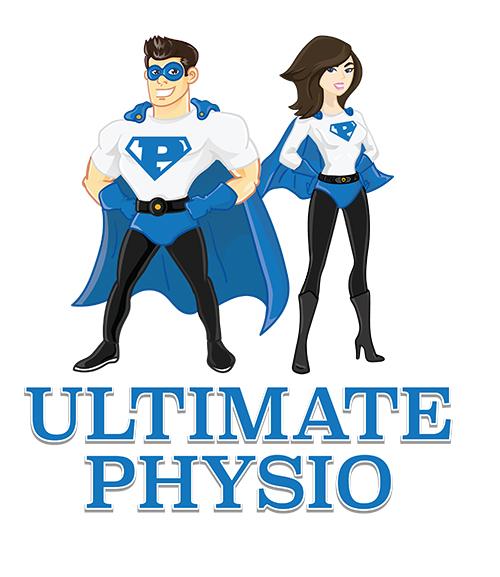 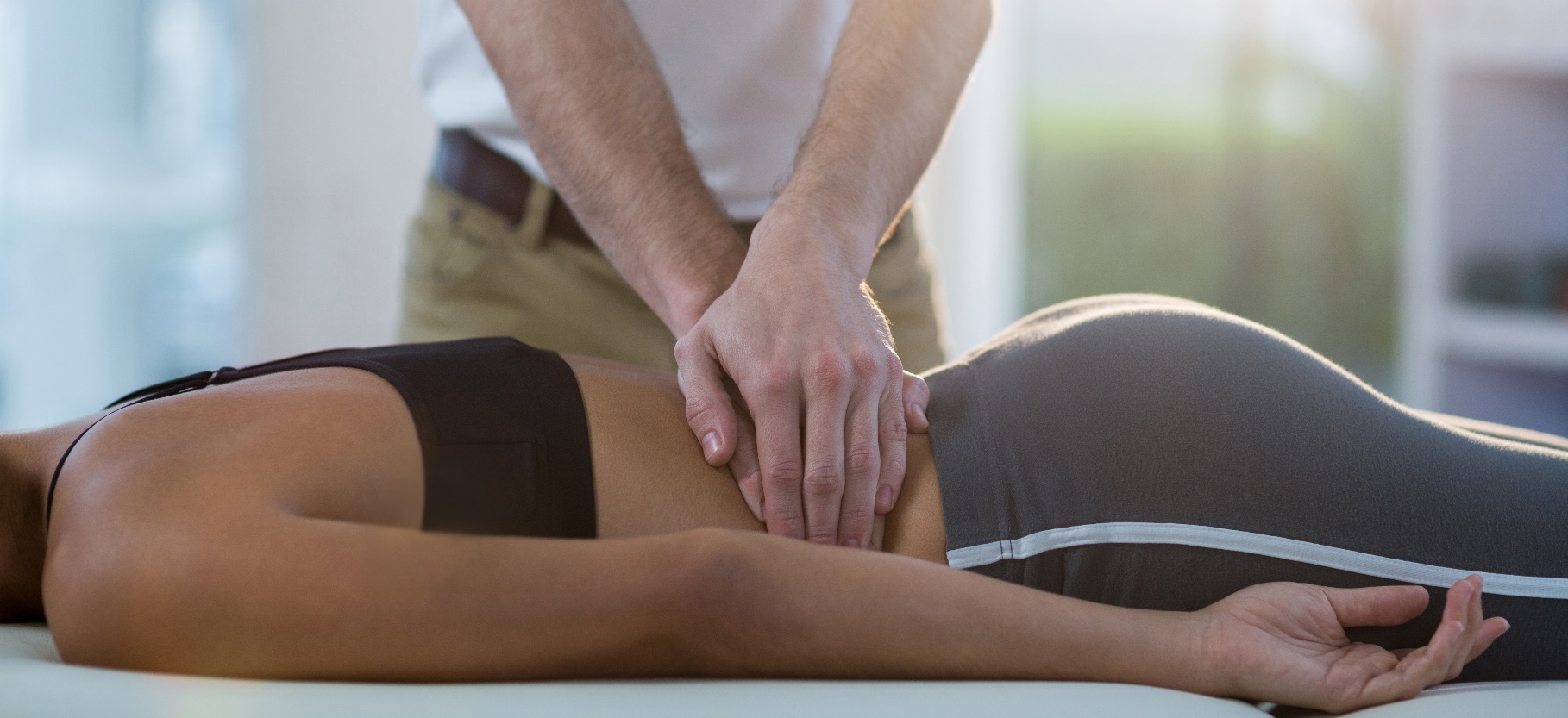 